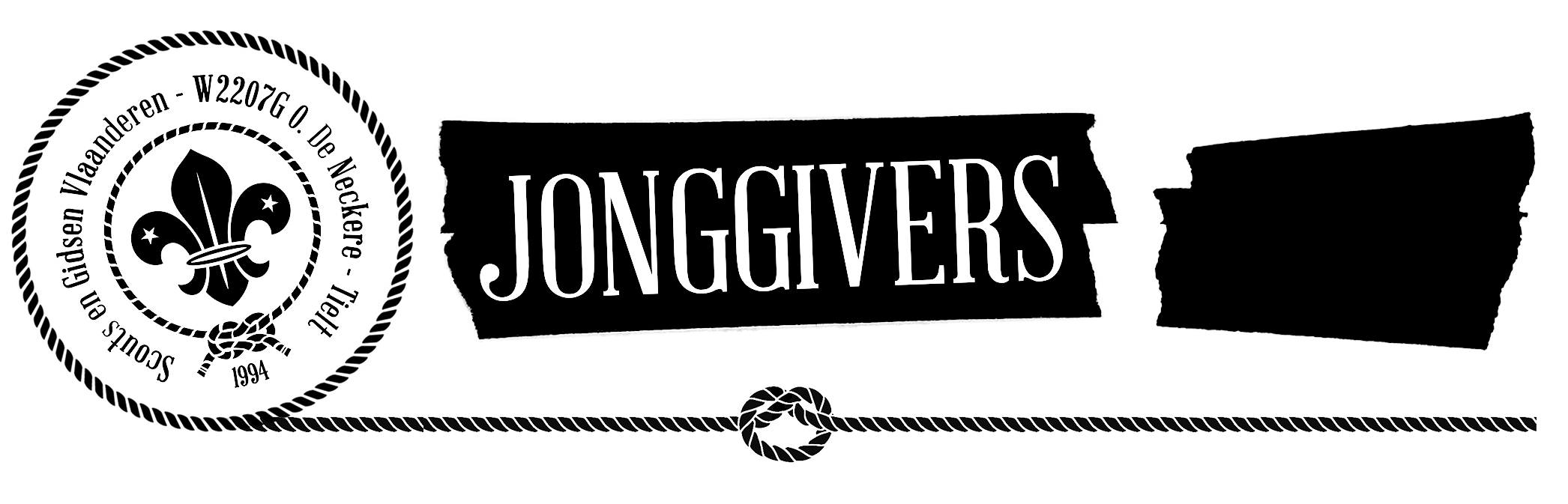 Hallo jonggivers!We vervolgen na de examens het schitterende scoutsjaar, natuurlijk met een nieuwe brief. Graag overlopen we nog eens enkele aandachtspunten:De activiteiten gaan door van 14.00 tot 17.00 op WatewyVerwittigen VOOR vrijdagavond 20:00. Gelieve dit echt wel te doen, en liefst ook tijdig. Als er niemand afzegt, organiseren wij een activiteit rekening houdende met een voltallige opkomst. De zaterdag merken dat dan ook maar de helft aanwezig is, is zowel voor ons als jullie jojo’s niet plezant, wegens onaangepaste activiteit! We verwachten jullie in perfect scoutsuniform: een groene korte scoutsbroek of –rok, een beige scoutshemd en een rood-gele sjaal. Het is altijd handig als dingen genaamtekend zijn, zeker bij scoutskledij is dit aan te raden...Belangrijk:Vergeet niet dat u via het ziekenfonds vaak een compensatie kan krijgen voor kampen/weekend/inschrijving. U kan dergelijk attest aanvragen bij uw ziekenfonds en afgeven aan ons. Wij geven dit dan ingevuld + stempel terug. PANNENKOEKENVERKOOP:Er zit bij deze brief een extra bijlage, namelijk een bestelformulier voor pannenkoeken. Trommel dus al de opa’s en oma’s, nonkels en tantes op en bestel uw pannenkoeken vanaf heden op voorhand! Wij zorgen ervoor dat uw pannenkoeken klaar zullen liggen.Nu een overzicht van de volgende data en activiteiten:Meer info, foto's, documenten ... vind je op www.scoutstielt.be en op www.facebook.com/groups/scoutstieltZijn er nog zaken onduidelijk, zit je nog met vragen of bedenkingen, dan mag je de takleiding (Tijl & Viktor) altijd contacteren. Een stevige scoutslinker,Guust, Andries, Margaux, Louise, Oscar, Pieterjan, Jeff,Margaux en Jole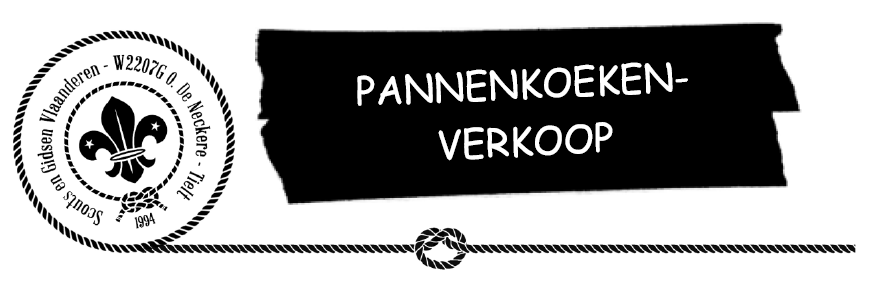 Beste leden, ouders en sympathisantenZaterdag 16 maart 2019 is het weer zo ver, de jaarlijkse pannenkoekenverkoop van de jonggivers om ons zomerkamp te sponseren.Op die dag gaan de jonggivers van Scouts Tielt van deur tot deur in de stad om onze overheerlijke pannenkoeken aan te bieden. Aangezien we ook veel leden hebben buiten Tielt, willen we ook aan die mensen de kans geven om onze pannenkoeken te proeven. Daarom is het mogelijk om uw pannenkoeken op voorhand te bestellen. De pannenkoeken worden verkocht per 0,5 kg voor de schappelijke prijs van 4 euro. De bestelde pannenkoeken kunnen dan op 16 maart meegenomen worden naar huis. De afhaalmomenten zijn net voor de activiteit (14h) en er net na (17h). Indien u er die dag niet kan omkomen, gelieve ons dit te laten weten! Dan kan er een andere regeling getroffen worden!U kan bestellen door een mailtje te sturen (ten laatste tot en met vrijdag 16 maart om 20u) naar jonggivers@scoutstielt.be met als onderwerp ‘pannenkoeken’, daarna kopieert u de tekst onder de volle lijn en vult aan.OF u kan bestellen door onderstaand strookje in te vullen en af te geven aan uw leiding ten laatste 16 maart.Ik,………………………………………………………(naam), wens …….x0,5 kg pannenkoeken te bestellen. Daarvoor betaal ik ……. X €4 = €………. Dit geld wordt contant (en liefst gepast) betaald bij afhaling van de pannenkoeken.	O    Ik kan er omkomen op zaterdag 16 maart.O    Ik kan er niet omkomen op zaterdag 16 maart en iemand anders     neemt ze mee voor mij naar huis. De persoon in kwestie betaalt de pannenkoeken bij afhaling.O    Ik kan er niet omkomen op zaterdag 16 maart en kom er de week  erna om, op zaterdag 23 maart.O 	Ik kan er niet omkomen en op zaterdag 16 of 23 maart, en kom  er om op zaterdag 30 maart.MAARTMAARTMAART09/0314u-17uGewone activiteit 16/0313u-18uPANNENKOEKENVERKOOP! Alle jonggivers worden om 13u verwacht op Watewy MET DE FIETS! De activiteit is gedaan om 18u. Er moeten zoveel mogelijk pannenkoeken verkocht worden, zo kunnen we er een extra leuk kamp van maken!!OPMERKING: Voor deze activiteit dient iedere afwezige jojo een reden te geven bij het verwittigen van afwezigheid!23/0314u-17uGewone activiteit30/0314u-17uGewone activiteit06/0414u-17uGewone activiteitAPRILAPRILAPRIL13/04/GEEN activiteit20/0413u-19uDROPPING! Deze start om 13u, zorg dat je goede stapschoenen aanhebt en een drinkbus meebrengt. De activiteit zal dan ook maar gedaan zijn rond 19u. Een tussendoortje is aan te raden aangezien de leiding meedoet aan de dropping en dus geen eten kan voorzien. Inschrijven kan door een mailtje te sturen naar jonggivers@scoutstielt.be voor 13/04. Wie niet ingeschreven kan omwille van praktische redenen niet deelnemen, gelieve dit ook te respecteren! 27/0414u-17uGewone activiteitNaar jaarlijkse traditie geven de givers een spaghettiavond. Iedereen is uitgenodigd om van de lekkerste spaghetti uit Tielt en omstreken te smullen! (Meer info volgt!) MEIMEIMEI04/059u00-18uDagactiviteit met FIETS!!! GEEN picknick nodig. Eten wordt voorzien. Mogen wij vragen aan allen die meegaan 3 EUR mee te brengen. Dit is jammer genoeg ook de laatste activiteit. Sinds enkele jaren organiseren de jins een heuse quiz, namelijk Jincognito. Aarzel niet om u met een team in te schrijven en mee te quizen voor mooie prijzen! (Meer info volgt!). Dit jaar zal dit door gaan op 11 mei. 